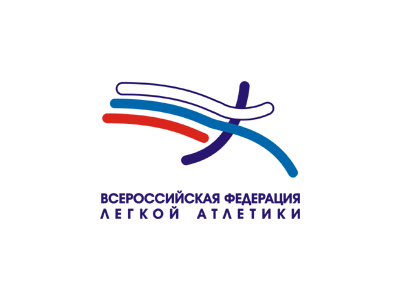 МИНИСТЕРСТВО СПОРТА РОССИЙСКОЙ ФЕДЕРАЦИИВСЕРОССИЙСКАЯ ФЕДЕРАЦИЯ ЛЕГКОЙ АТЛЕТИКИДЕПАРТАМЕНТ ПО ФИЗИЧЕСКОЙ КУЛЬТУРЕ, СПОРТУ И МОЛОДЕЖНОЙ ПОЛИТИКЕ ЯРОСЛАВСКОЙ ОБЛАСТИ    ФЕДЕРАЦИЯ ЛЁГКОЙ АТЛЕТИКИ ЯРОСЛАВСКОЙ ОБЛАСТИРЕГЛАМЕНТЧЕМПИОНАТ РОССИИ (мужчины и женщины), ПЕРВЕНСТВА РОССИИ (юниоры и юниорки до 23 лет, юниоры и юниорки до 20 лет, юноши и девушки до 18 лет)   по легкой атлетике горному бегу вверх-вниз           Соревнования лично-командные, проводятся 05-07 мая 2018 года в ЦЛС «Демино», г. Рыбинск, Ярославская область, в соответствии с утвержденными Положением и Правилам ИААФ по легкой атлетике 2018 – 2019 г. и настоящим регламентом.ГЛАВНАЯ СУДЕЙСКАЯ КОЛЛЕГИЯДиректор соревнований                                              - ХРУЩЕВ Евгений Николаевич                                                                                          Спортивный Судья Всероссийской категорииГлавный судья соревнований                                     - КРУГОВОЙ Константин Николаевич                                                                                              Спортивный Судья Всероссийской категорииЗам. главного судьи соревнований                             - ЗВЕРЕВ Виктор Николаевич                                                                                              Спортивный Судья Первой категорииГлавный секретарь соревнований                              - ТАРАКАНОВА Юлия Федоровна                                                                                            Спортивный Судья Всероссийской категорииЗам. главного секретаря соревнований                      - ПУШКИНА Надежда Геннадьевна                                                                                              Спортивный Судья Всероссийской категорииРАБОТА СЕКРЕТАРИАТА          Заявки на соревнование принимаются только через информационно-аналитическую систему Всероссийской федерации лёгкой атлетики http://sport.rusathletics.com. Срок подачи заявок на соревнования до 03 мая 2018 года 18.00 по Московскому времени. Комиссия по допуску участников соревнований для подтверждения присланных заранее заявок и предоставления необходимых документов по заявке работает 05 мая с 11.00 до 17.00 часов в ЦЛС «Демино», здание пресс-центра, 3 этаж.При себе иметь:заявку с допуском врача;страховку;для участников до 18 лет сертификат, удостоверяющий прохождение дистанционного обучения по курсу «Антидопинг» и итогового тестирования на проверку полученных знаний.ПРЕДСТАРТОВАЯ ПОДГОТОВКА УЧАСТНИКОВ          Время просмотра трассы и разминка участников 05 мая 2018 г. с 16.00 до 18.00.           Регистрация участников будет проходить в районе старта под навесом спортивного городка.          Регистрация участников начинается за 30 минут и заканчивается за 15 минут до начала старта в возрастной группе. Участники, не прошедшие регистрацию, к соревнованиям не допускаются.           К месту проведения соревнований участники выходят под руководством помощника стартера.           Участники должны иметь два нагрудных номера, прикрепленных на груди и спине соответствующие распределению номеров для каждой спортивной команды.  Спортсмены, не имеющие таковые нагрудные номера, не будут допускаться к соревнованиям.           Уход участников с места соревнований без разрешения судьи или рефери запрещается. Каждый участник обязан знать Правила, Положение и все условия (Регламент) проведения соревнований.ПРОТЕСТЫ И АПЕЛЛЯЦИИУстные протесты делаются в адрес рефери спортсменом или официальным лицом команды, сразу после объявления официального результата, вызвавшего протест.Письменная апелляция подается в секретариат для последующей передачи его в апелляционное жюри, не позднее, чем через 30 минут после официального объявления.Протесты и апелляции, касающиеся права спортсмена участвовать в соревнованиях или его принадлежность к той или иной команде, подаются аналогичным образом.            Официальным объявлением результата является копия протокола, вывешенная на доске информации.ЦЕРЕМОНИАЛЫЦеремония открытия соревнований состоится 06 мая 2018 г. в 11.00. Программа считается завершенной после награждения победителей. Призеры обязаны явиться в службу награждения не позже, чем через 15 минут после окончания соревнований в своей возрастной группе.Награждение победителей и призеров соревнований будет проходить согласно составленного графика и регламента. Сбор победителей и призеров соревнований для проведения церемонии награждения - за 20 мин. до церемонии награждения. Спортсмены, не явившиеся на награждение, лишаются своих наград.МЕДИЦИНСКОЕ ОБСЛУЖИВАНИЕ            Медицинское обслуживание соревнований обеспечивает привлеченный врачебный персонал. Медицинский персонал во время соревнований будет находиться в районе финиша.СОВЕЩАНИЯ ГСК С ПРЕДСТАВИТЕЛЯМИ КОМАНД            Заседание ГСК и совещание с представителями команд 05 мая в 18.00 часов по Московскому времени (пресс-центр «Демино», 3 этаж).ГЛАВНАЯ СУДЕЙСКАЯ КОЛЛЕГИЯ